14 сентября Глава Чистопольского муниципального района Ильдус Ахметзянов проверил ход строительных работ на площадке Дома культуры в посёлке "Юлдуз".Ильдус Ахметзянов провёл на площадке планёрку с участием заместителя руководителя Исполнительного комитета Чистопольского муниципального района Рашита Зиганшина, руководителя Чистопольского подразделения строительной фирмы "Гранд-Строй" Валерия Темникова, начальника отдела культуры Исполнительного комитета  Чистопольского муниципального района Светланы Колесниковой.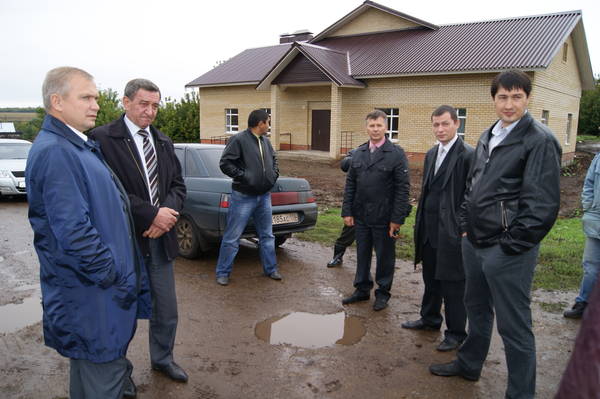 